Die Mitgliedsstaaten der EU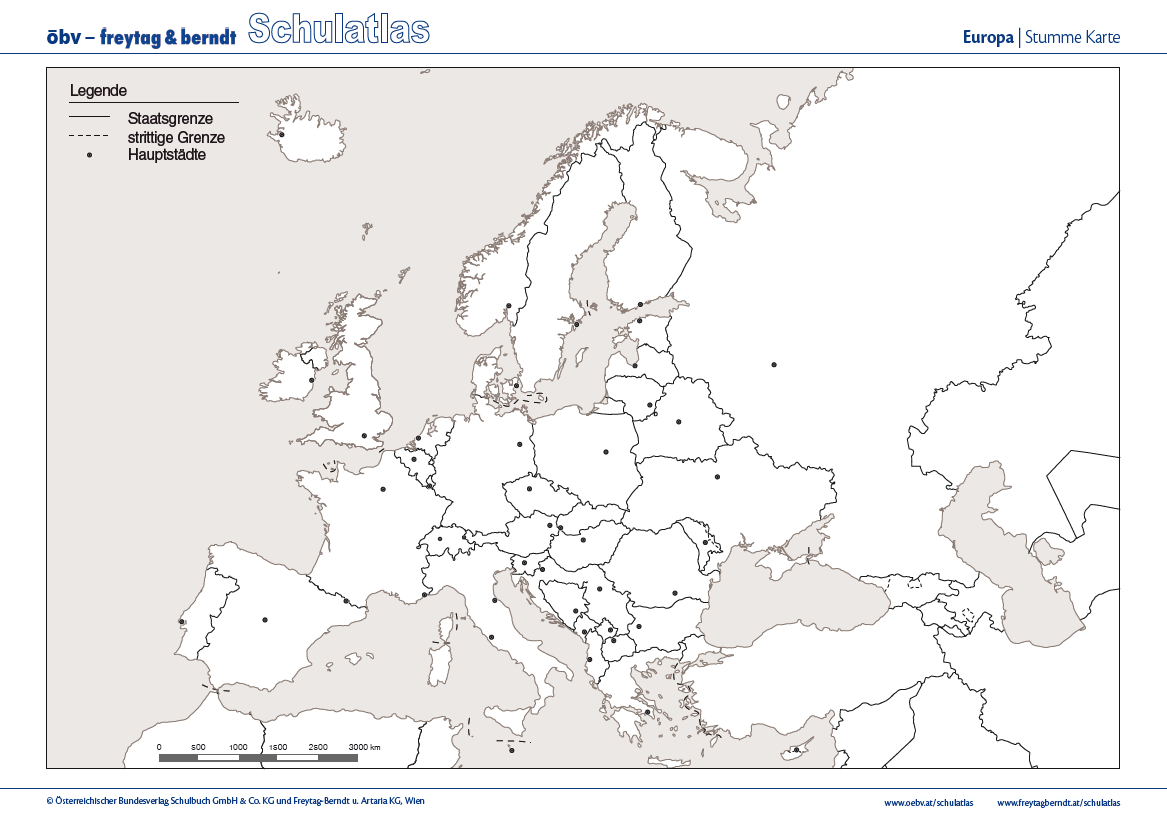 LEGENDE:Gründungsstaaten 1951 … 	Erweiterung 1986 … 	Erweiterung 2007 …Erweiterung 1973 … 	Erweiterung 1995	Erweiterung 2013 …Erweiterung 1981 … 	Erweiterung 2004 …	